印刷可能な建設
作業指示リクエスト フォーム 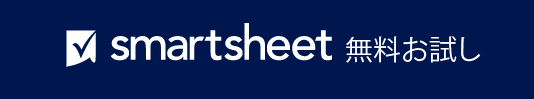 組織/団体名組織/団体名自社のロゴ自社のロゴ123 Company Address Drive123 Company Address Drive自社のロゴ自社のロゴFourth Floor, Suite 412Fourth Floor, Suite 412自社のロゴ自社のロゴCompany City, NY 11101Company City, NY 11101自社のロゴ自社のロゴ321-654-9870321-654-9870自社のロゴ自社のロゴメール アドレスメール アドレス自社のロゴ自社のロゴ作業指示書依頼者名所在地電話番号所在地メール アドレス所在地優先度指示日時希望日受渡日作業割り当て先請求先リクエストの内容リクエストの内容リクエストの内容リクエストの内容完了済み作業の説明完了済み作業の説明完了済み作業の説明完了済み作業の説明未完了の作業の説明未完了の作業の説明未完了の作業の説明未完了の作業の説明作業完了者日付作業承認者日付– 免責条項 –Smartsheet がこの Web サイトに掲載している記事、テンプレート、または情報などは、あくまで参考としてご利用ください。Smartsheet は、情報の最新性および正確性の確保に努めますが、本 Web サイトまたは本 Web サイトに含まれる情報、記事、テンプレート、あるいは関連グラフィックに関する完全性、正確性、信頼性、適合性、または利用可能性について、明示または黙示のいかなる表明または保証も行いません。かかる情報に依拠して生じたいかなる結果についても Smartsheet は一切責任を負いませんので、各自の責任と判断のもとにご利用ください。